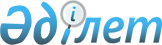 Ақсу қаласы Қызылжар ауылдық округі Қызылжар ауылының кейбір көшелерін қайта атау туралыПавлодар облысы Ақсу қаласы Қызылжар ауылдық округі әкімінің 2023 жылғы 14 шілдедегі № 1-03/05 шешімі
      Қазақстан Республикасының "Қазақстан Республикасының әкімшілік-аумақтық құрылысы туралы" Заңының 14-бабы 4) тармақшасына, Қазақстан Республикасының "Қазақстан Республикасындағы жергілікті мемлекеттік басқару және өзін-өзі басқару туралы" Заңының 35-бабы 2-тармағына сәйкес, Қызылжар ауылдық округінің Қызылжар ауылы тұрғындарының пікірін ескере отырып және 2023 жылғы 30 мамырдағы облыстық ономастика комиссиясы отырысының № 1 хаттамасы негізінде, Қызылжар ауылдық округінің әкімі ШЕШТІ:
      1. Ақсу қаласы Қызылжар ауылдық округі Қызылжар ауылындағы келесі көшелері:
      "Молодежная" көшесі "Мұхтар Әуезов" көшесі болып;
      "Школьная" көшесі "Жүсіпбек Аймауытов" көшесі болып; 
      "Зеленая" көшесі "Сәбит Дөнентаев" көшесі болып;
      "60 лет Октября" көшесі "Бұқар жырау" көшесі болып;
      "Луговая" көшесі "Мәшһүр Жүсіп" көшесі болып;
      "Дорожная" көшесі "Ақдала" көшесі болып қайта аталсын.
      2. Осы шешімнің орындалуын бақылауды өзіме қалдырамын.
      3. Осы шешім оның алғашқы ресми жарияланған күнінен кейін күнтізбелік он күн өткен соң қолданысқа енгізіледі.
					© 2012. Қазақстан Республикасы Әділет министрлігінің «Қазақстан Республикасының Заңнама және құқықтық ақпарат институты» ШЖҚ РМК
				
      Қызылжар ауылдық округінің әкімі 

Д. Әбілдинов
